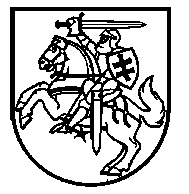 VALSTYBINĖS ENERGETIKOS INSPEKCIJOS PRIE ENERGETIKOS MINISTERIJOS VIRŠININKASĮSAKYMASDĖL ĮMONIŲ, ĮSTAIGŲ IR ORGANIZACIJŲ, SIEKIANČIŲ ĮGYTI TEISĘ RENGTI ATSINAUJINANČIŲ IŠTEKLIŲ ENERGIJOS GAMYBOS ĮRENGINIUS MONTUOJANČIUS SPECIALISTUS, PRAŠYMŲ VERTINIMO TVARKOS APRAŠO, PATVIRTINTO VALSTYBINĖS ENERGETIKOS INSPEKCIJOS PRIE ENERGETIKOS MINISTERIJOS VIRŠININKO 2015 M. GEGUŽĖS 21 D. ĮSAKYMU NR. 1V-42, PAKEITIMO2018 m. gegužės 7 d. Nr. 1V-41VilniusVadovaudamasis Lietuvos Respublikos viešojo administravimo įstatymo 26 straipsniu ir Valstybinės energetikos inspekcijos prie Energetikos ministerijos nuostatų, patvirtintų Lietuvos Respublikos energetikos ministro 2016 m. liepos 26 d. įsakymu Nr. 1-209, 20.1 ir 20.4 punktais:1. P a k e i č i u Įmonių, įstaigų ir organizacijų, siekiančių įgyti teisę rengti atsinaujinančių išteklių energijos gamybos įrenginius montuojančius specialistus, prašymų vertinimo tvarkos aprašo, patvirtinto Valstybinės energetikos inspekcijos prie Energetikos ministerijos viršininko 2015 m. gegužės 21 d. įsakymu Nr. 1V-42, priedą ir išbraukiu lentelės eilutę Nr. 5 („Ar prie prašymo pridėtas įmonės, įstaigos ar organizacijos registravimo pažymėjimas ir įstatų, teisės aktų nustatyta tvarka patvirtintas, nuorašas?“) ir eilutę Nr. 6 („Ar prie prašymo pridėtas įmonių registrą tvarkančios įstaigos pažymos, teisės aktų nustatyta tvarka, patvirtintas nuorašas, patvirtinantis, kad įmonė, įstaiga ar organizacija nėra bankrutavusi, bankrutuojanti, likviduojama ar laikinai sustabdžiusi veiklos?“).2. N u s t a t a u, kad Valstybinės energetikos inspekcijos prie Energetikos ministerijos skyrių vedėjai: 2.1. užtikrina šio įsakymo reikalavimų įgyvendinimą Valstybinės energetikos inspekcijos prie Energetikos ministerijos skyriuose; 2.2. supažindina su šiuo įsakymu vadovaujamo skyriaus valstybės tarnautojus ir darbuotojus, dirbančius pagal darbo sutartį.L. e. viršininko pareigas 					Andrius Daščioras